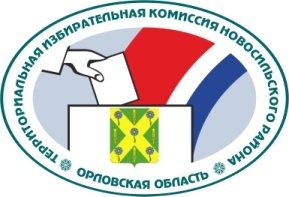 ОРЛОВСКАЯ ОБЛАСТЬТЕРРИТОРИАЛЬНАЯ ИЗБИРАТЕЛЬНАЯ КОМИССИЯНОВОСИЛЬСКОГО РАЙОНАРЕШЕНИЕ21 июня 2021 г.                                                                  № 10/17г. НовосильВ соответствии с пунктом 10 статьи 23, пунктом 3 статьи 45, пунктами 71, 12 статьи 61, пунктом 21 статьи 63 Федерального закона от 12 июня 2002 года № 67-ФЗ «Об основных гарантиях избирательных прав и права на участие в референдуме граждан Российской Федерации», во исполнение пункта 3.1 постановления Центральной избирательной комиссии Российской Федерации от 29 июля 2020 года № 262/1933-7 «О Рекомендациях по обеспечению избирательных прав граждан Российской Федерации, являющихся инвалидами, при проведении выборов в Российской Федерации», Постановлением Избирательной комиссии Орловской области от 9 июня 2021 года № 128/843-6 «О Плане мероприятий Избирательной комиссии Орловской области по обеспечению реализации избирательных прав граждан Российской Федерации, являющихся инвалидами, в ходе подготовки и проведения  выборов в единый день голосования 19 сентября 2021 года» территориальная избирательная комиссия  Новосильского района Орловской области  РЕШИЛА:1. Утвердить План мероприятий территориальной избирательной комиссии Новосильского района по обеспечению реализации избирательных прав граждан Российской Федерации, являющихся инвалидами, в ходе подготовки и проведения выборов в единый день голосования 19 сентября 2021 года (далее - План мероприятий) (прилагается).2. Возложить контроль за исполнением указанных мероприятий на секретаря территориальной избирательной комиссии Новосильского района – Салькову Марину Михайловну.3. Направить настоящее решение в Избирательную комиссию Орловской области, участковые избирательные комиссии Новосильского района, отделения общероссийских общественных организаций инвалидов на территории Новосильского района.4. Контроль за исполнением настоящего решения возложить на председателя территориальной избирательной комиссии Новосильского района Е.А. Холодову.4. Разместить настоящее решение на сайте территориальной избирательной комиссии Новосильского района в информационно-телекоммуникационной сети «Интернет».Председатель территориальнойизбирательной комиссии 					         Е.А. ХолодоваСекретарь территориальнойизбирательной комиссии      					         М.М. СальковаУтвержденрешением территориальнойизбирательной комиссии Новосильского района от 21 июня 2021 г. № 10/17План мероприятий территориальной избирательной комиссии Новосильского района по обеспечению реализации избирательных прав граждан Российской Федерации, являющихся инвалидами, в ходе подготовки и проведения выборов в единый день голосования 19 сентября 2021 года Мероприятия проводятся при соблюдении мер, направленных на обеспечение санитарно-эпидемиологического благополучия на территории Орловской области в связи с распространением новой коронавирусной инфекции (COVID-19). О Плане мероприятий территориальной избирательной комиссии Новосильского района по обеспечению реализации избирательных прав граждан Российской Федерации, являющихся инвалидами, в ходе подготовки и проведения выборов в единый день голосования 19 сентября 2021 года№п/пНаименование мероприятийНаименование мероприятийСрокисполненияСрокисполненияОтветственные исполнителиОтветственные исполнители123344I. Организационная работа избирательных комиссий по обеспечению избирательных прав граждан Российской Федерации, являющихся инвалидамиI. Организационная работа избирательных комиссий по обеспечению избирательных прав граждан Российской Федерации, являющихся инвалидамиI. Организационная работа избирательных комиссий по обеспечению избирательных прав граждан Российской Федерации, являющихся инвалидамиI. Организационная работа избирательных комиссий по обеспечению избирательных прав граждан Российской Федерации, являющихся инвалидамиI. Организационная работа избирательных комиссий по обеспечению избирательных прав граждан Российской Федерации, являющихся инвалидамиI. Организационная работа избирательных комиссий по обеспечению избирательных прав граждан Российской Федерации, являющихся инвалидамиУтверждение плана мероприятий по обеспечению реализации избирательных права граждан Российской Федерации, являющихся инвалидами, с возложением контроля за исполнением соответствующих мероприятий на одного или нескольких членов территориальных избирательных комиссий (далее – ТИК) с правом решающего голоса21 июня 2021 года 21 июня 2021 года ТИКТИКОпределение порядка взаимодействия с волонтерами, добровольческими (волонтерскими организациями), условий участия волонтеров в работе, связанной с обеспечением избирательных прав граждан с инвалидностьюиюнь-июльиюнь-июльТИКТИКУточнение сведений об избирателях, являющих инвалидами, во взаимодействии с органами местного самоуправления, организациями  осуществляющими социальную защиту населения, с учреждениями медико-социальной экспертизы, территориальным отделением пенсионного фонда Российской Федерации и региональным отделением Фонда социального страхования, общественными организациями инвалидов.июль - августиюль - августТИКТИКОрганизация взаимодействия с региональными организациями общероссийских общественных организаций инвалидов (далее – РО ОООИ), местными организациями РО ОООИ с целью определения перечней избирательных участков:-  на информационных стендах которых будут размещены материалы для избирателей, являющихся инвалидами по зрению, выполненные крупным шрифтом и (или) с применением рельефно-точечного шрифта Брайля; -  для которых будут изготовлены специальные трафареты для самостоятельного заполнения избирателями, являющимися инвалидами по зрению, избирательных бюллетеней, в том числе с применением рельефно-точечного шрифта Брайлядо 1 августа до 1 августа ТИКТИКОрганизация на каждом избирательном участке работы по уточнению количества лиц, являющихся инвалидами, включенных в списки избирателей, выявлению избирателей-инвалидов, желающих прибыть в день голосования в помещение для голосования избирательного участка либо проголосовать вне помещения для голосованиясентябрь сентябрь ТИК, участковые избирательные комиссии (далее – УИК)ТИК, участковые избирательные комиссии (далее – УИК)Организация взаимодействия с РО ОООИ, местными организациями РО ОООИ с целью определения перечня избирательных участков, на которых будет организована работа представителей молодежных волонтерских организацийдо 1 сентября до 1 сентября ТИКТИКПодготовка и представление в ИКОО информации по вопросам, связанным с повышением эффективности работы избирательных комиссий на соответствующих территориях по обеспечению реализации избирательных прав граждан Российской Федерации, являющихся инвалидамидо 1 декабря до 1 декабря ТИК, УИК, РО ОООИ(по согласованию)ТИК, УИК, РО ОООИ(по согласованию)Оказание содействия гражданам, являющимся инвалидами, в реализации их пассивного избирательного права в период подготовки и проведения выборов избирательными комиссиями разного уровнявесь периодвесь периодТИК, РО ОООИ(по согласованию)ТИК, РО ОООИ(по согласованию)II. Организация работы по информированию избирателей, являющихся инвалидамиII. Организация работы по информированию избирателей, являющихся инвалидамиII. Организация работы по информированию избирателей, являющихся инвалидамиII. Организация работы по информированию избирателей, являющихся инвалидамиII. Организация работы по информированию избирателей, являющихся инвалидамиII. Организация работы по информированию избирателей, являющихся инвалидамиОрганизация обучения представителей РО ОООИ, работников органов социальной защиты населения, иных организаций, которые будут привлечены к информационно-разъяснительной работе в период подготовки и проведения выборов по планам обучения ТИКпо планам обучения ТИКТИКТИКОрганизация взаимодействия избирательных комиссий с РО ОООИ, местными организациями РО ОООИ, лечебно-профилактическими учреждениями, организациями, осуществляющими стационарное социальное обслуживание, полустационарное социальное обслуживание, социальное обслуживание на дому с целью информирования избирателей, являющихся инвалидами о ходе подготовки и проведения выборов, о сроках и порядке совершения избирательных действий, о законодательстве о выборах, о кандидатах, об избирательных объединениях, принимающих участие в выборах, а также 
об адресах (в т.ч. электронных) и контактных телефонах комиссий, организующих выборы и осуществляющих прием документов 
по выдвижению и регистрации кандидатов, списков кандидатоввесь периодвесь периодТИКТИКРаспространение информационных материалов среди избирателей, являющихся инвалидами, как самостоятельно, так и с привлечением органов социальной защиты населения, организаций социального обслуживания, РО ОООИ, местных организаций РО ОООИ, Орловской областной специальной библиотеки для слепых имени А.Г. Абашкинавесь периодвесь периодТИК, УИКТИК, УИКРазмещение информационных материалов в местах, наиболее часто посещаемых инвалидами всех категорий, иными маломобильными категориями избирателей (органы социальной защиты населения, организации социального обслуживания, отделения Пенсионного фонда Российской Федерации, поликлиники, аптеки, библиотеки, социальные магазины и др.)весь периодвесь периодТИК, УИКТИК, УИКВзаимодействие с государственными региональными средствами массовой информации (далее – СМИ) с целью подготовки представителями СМИ новостных информационных материалов по вопросам реализации избирательных прав инвалидов весь периодвесь периодТИКТИКПодготовка и размещение на сайтах ИКОО, ТИК в информационно-телекоммуникационной сети «Интернет» информационных (новостных) материалов о деятельности ИКОО, ТИК по обеспечению избирательных прав граждан Российской Федерации, являющихся инвалидамивесь периодвесь периодТИКТИКПроведение мониторинга информационных материалов, размещенных в СМИ, в целях получения объективной информации об обеспечении избирательных прав инвалидоввесь периодвесь периодТИКТИКОрганизация тематических выступлений представителей РО ОООИ, местных организаций РО ОООИ в ходе работы Информационного центра ИКОО «Выборы — 19 сентября 2021 года»19 сентября 19 сентября ИКОО, ТИК, РО ОООИ (по согласованию)ИКОО, ТИК, РО ОООИ (по согласованию)III. Обеспечение правового просвещения избирателей, являющихся инвалидами III. Обеспечение правового просвещения избирателей, являющихся инвалидами III. Обеспечение правового просвещения избирателей, являющихся инвалидами III. Обеспечение правового просвещения избирателей, являющихся инвалидами III. Обеспечение правового просвещения избирателей, являющихся инвалидами III. Обеспечение правового просвещения избирателей, являющихся инвалидами Освещение в ходе обучения организаторов выборов вопросов, связанных с обеспечением реализации избирательных прав граждан Российской Федерации, являющихся инвалидамипо планам обучения ТИКпо планам обучения ТИКТИКТИКОрганизация совещаний, семинаров, конференций и иных тематических мероприятий, посвященных вопросам обеспечения реализации избирательных прав инвалидов, с участием представителей РО ОООИ, местных организаций РО ОООИ по планам обучения ТИКпо планам обучения ТИКТИК ТИК Организация и проведение совместных с РО ОООИ мероприятий, направленных на повышение правовой культуры граждан, являющихся инвалидамипо отдельному планупо отдельному плануТИК ТИК IV. Оборудование избирательных участков и помещений для голосованияIV. Оборудование избирательных участков и помещений для голосованияIV. Оборудование избирательных участков и помещений для голосованияIV. Оборудование избирательных участков и помещений для голосованияIV. Оборудование избирательных участков и помещений для голосованияIV. Оборудование избирательных участков и помещений для голосованияВзаимодействие с органами местного самоуправления Новосильского района, собственниками зданий, в которых расположены помещения для голосования, с целью обеспечения максимальной доступности помещений для голосования избирательных участков, на которых предполагается голосование избирателей, являющихся инвалидамивесь периодвесь периодТИК ТИК Размещение оборудования в помещении для голосования с учетом обеспечения их доступности для избирателей, которые пользуются креслами-колясками или имеют трудности при передвижениине позднее дня голосования (первого дня голосования) не позднее дня голосования (первого дня голосования) УИКУИКРазмещение на информационных стендах избирательных участков, определенных ИКОО, информационно-разъяснительных материалов для избирателей, являющихся инвалидами по зрению, выполненных крупным шрифтом и (или) с применением рельефно-точечного шрифта Брайляне позднее 8 сентября не позднее 8 сентября ТИК, УИКТИК, УИКРазмещение в кабинах для тайного голосования средств оптической коррекции (лупы), дополнительного освещения и т.п.в день (дни) голосованияв день (дни) голосованияУИКУИКV. Обеспечение процесса голосования избирателей, являющихся инвалидамиV. Обеспечение процесса голосования избирателей, являющихся инвалидамиV. Обеспечение процесса голосования избирателей, являющихся инвалидамиV. Обеспечение процесса голосования избирателей, являющихся инвалидамиV. Обеспечение процесса голосования избирателей, являющихся инвалидамиV. Обеспечение процесса голосования избирателей, являющихся инвалидамиОказание содействия избирателям, являющимся инвалидами, в ознакомлении с информацией о зарегистрированных кандидатах, избирательных объединениях, выдвинувших кандидатов в день (дни) голосованияв день (дни) голосованияТИК, УИКТИК, УИКОказание содействия избирателям, являющимся инвалидами по зрению, в ознакомлении с информацией, изготовленной специально для этой категории избирателейв день (дни) голосованияв день (дни) голосованияТИК, УИКТИК, УИКСопровождение избирателей, являющихся инвалидами, до специальной кабины для тайного голосования, стационарного ящика для голосования, а также оказание им помощи при входе и выходе из здания, в котором расположено помещение для голосованияв день (дни) голосованияв день (дни) голосованияОрганизация использования избирателями, являющимися инвалидами 
по зрению, специальных трафаретов для самостоятельного заполнения ими избирательных бюллетеней на избирательных участкахв день (дни) голосованияв день (дни) голосованияУИКУИК